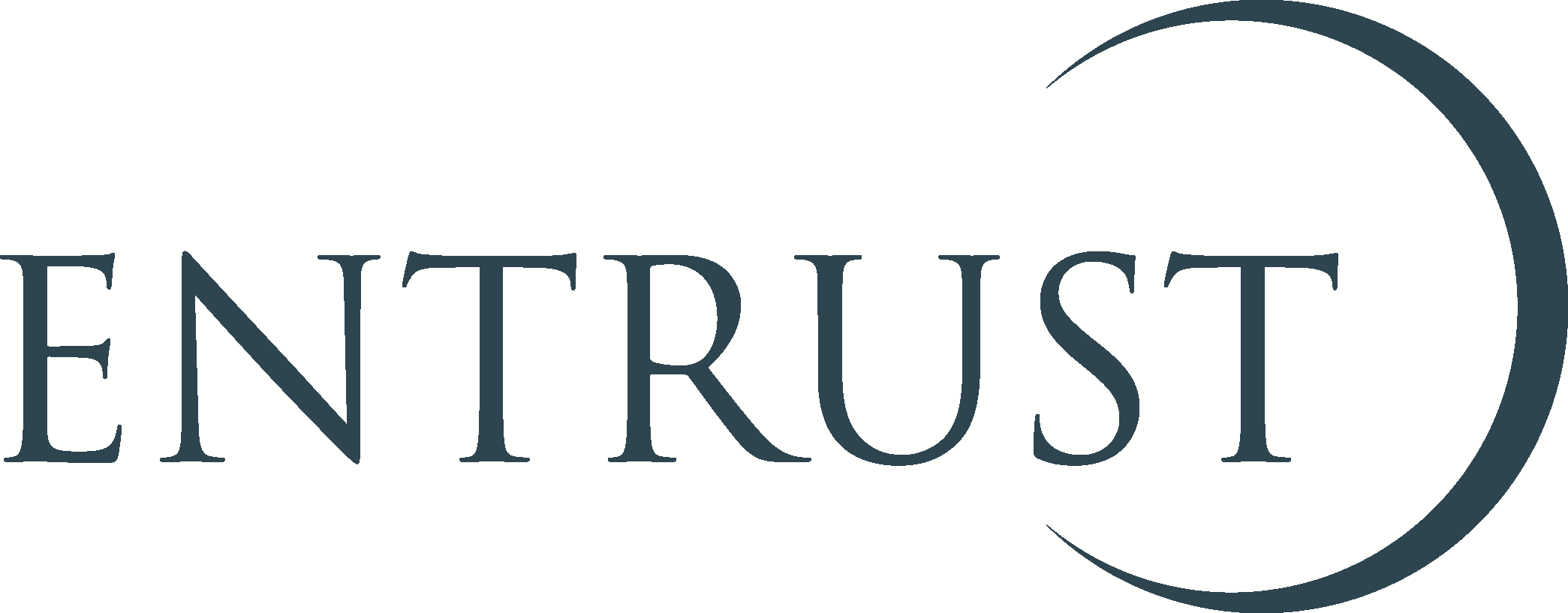 Landfill Communities Fund (LCF) Statutory Annual Return(Form 4) 2018/2019Submission of Form 4It is a statutory requirement that all Environmental Bodies (EBs) submit an Annual Return (Form 4) by 28 April each year, even if they have not received or spent any LCF money during the previous reporting period (from 1 April to 31 March). Failure to submit the Form 4 by the required date is a breach of Landfill Tax Regulations 1996 (Regulations), which may result in enforcement action being taken by ENTRUST and/or HMRC.This form should only be used to report and account for LCF monies and should exclude funding received from any other source.  We recommend that the form is completed and submitted through ENTRUST Online (EOL).  Paper Forms for the submission of the Annual Return will no longer be available for the 2019/2020 Annual Return, and for that year onwards they will need to be completed online through EOL.  If you are not registered to access EOL please call us on 01926 488300.If this Form 4 is submitted in a hard copy format it must be signed by the main contact, or a trustee/director who is registered with ENTRUST.  If you are in any doubt who the authorised signatories are for your EB, please call our Compliance team on 01926 488311.Please return your completed forms to: ENTRUST60 Holly WalkRoyal Leamington SpaWarwickshireCV32 4JEEmail to: compliance@entrust.org.uk 	For further information, or if you have any questions on this form, please see our website or contact us:Telephone: 01926 488 311Website: www.entrust.org.ukYour contact detailsPeriod covered by this returnLCF monies held and received during the periodLCF expenditure during the periodAppendixIndividual project expenditure breakdownThis is the breakdown of the amount reported in Question 8, detailing how much you have spent on each approved project during the reporting period.Individual project expenditure where another EB holds the project approvalThis is the breakdown of the amount reported in Question 9, detailing how much you have spent on each project where another EB holds the project approval during the reporting period.Project name and reference numberThe project name and reference number can be found on your ENTRUST approval letter.LCF start date, LCF finish dateThe start date is when the first payment of LCF monies was made on a project. Similarly, the finish date is when the final payment of LCF monies was made.  If you intend to spend further LCF funds on the project then, please enter ‘ongoing’.  A finish date recorded here will close off the project after which no further LCF expenditure can be allocated.  Project expenditure All expenditure incurred which can be directly attributed to the approved project, e.g. consultant and contractor costs; materials, labour costs etc. ChecklistPlease check and tick you have completed the following:   that your EB enrolment number is correct;     that all the numbers on the form are correct and reconcile to other information you have;   you have signed the form;    that you have entered the date that you completed the form;    that you have given us your name and contact details;   that your Directors details on EOL are up to date; and    changes to your EB’s governing documents have been notified to ENTRUST.Please contact the Compliance Team on 01926 488311 if you have any queries with this return.Post your completed Form to: ENTRUST60 Holly WalkRoyal Leamington SpaCV32 4JEEmail to: compliance@entrust.org.ukWebsite: www.entrust.org.ukName of your Environmental Body (EB)Your EB enrolment numberFrom01/04/2018To31/03/20191.LCF monies held at start of the period:  This should be the closing balance on your previous Form 4.£     2.Contributions received:  LCF funds received directly from a Landfill Operator (LO).£     3.Transfers received:  LCF funds received from other EBs for projects submitted for approval to ENTRUST by your EB.£     4a.Other income derived from LCF monies:  This is the gross income generated from LCF monies where that income has been received by your EB (e.g. bank interest, sale of LCF funded assets, admission charges that have been generated by LCF funded facilities etc.).£     4b.For any income derived during the reporting period and declared in Q4a, please provide a breakdown of what sources the income has been derived:4b.1Bank Interest:£     4b.2Sales of LCF assets:£     4b.3Other i.e. admission charges and hire charges:£     5.Total LCF monies held or received during the period (total of amounts in Question 1 + Question 2 + Question 3 + Question 4).£     6.Administration/running costs: LCF money that has been spent on the day to day running of the EB together with the management of an EBs projects and assets e.g. office administration, the purchase of office equipment, governance expenses etc.Administration/running costs: LCF money that has been spent on the day to day running of the EB together with the management of an EBs projects and assets e.g. office administration, the purchase of office equipment, governance expenses etc.£     £     7.Levy payments to ENTRUST:  This is the amount charged on the contributions you have received from LOs (you will have received an invoice from ENTRUST for these payments). Do not include the ENTRUST enrolment fee.Levy payments to ENTRUST:  This is the amount charged on the contributions you have received from LOs (you will have received an invoice from ENTRUST for these payments). Do not include the ENTRUST enrolment fee.£     £     8.8.Expenditure on approved projects where your EB holds the project approval:  The total amount of LCF monies you have spent on your approved project(s) in this reporting period only.  The amounts spent on individual projects should be recorded in the table on page 5.Expenditure on approved projects where your EB holds the project approval:  The total amount of LCF monies you have spent on your approved project(s) in this reporting period only.  The amounts spent on individual projects should be recorded in the table on page 5.£     9.9.Expenditure on approved projects where another EB holds the project approval:  The total amount of LCF monies you have spent on approved project(s) where another EB holds the project approval.  The amounts spent on individual projects should be recorded in the table on page 6.Expenditure on approved projects where another EB holds the project approval:  The total amount of LCF monies you have spent on approved project(s) where another EB holds the project approval.  The amounts spent on individual projects should be recorded in the table on page 6.£     10.10.Transfers to other EBs:  Total Value of LCF funds your EB has transferred to other EBs during the reporting period.£     £        11.   11.Total LCF expenditure:  Total LCF funds spent during the reporting period (total of amounts in Question 6 + Question 7 + Question 8 + Question 9 + Question 10).Total LCF expenditure:  Total LCF funds spent during the reporting period (total of amounts in Question 6 + Question 7 + Question 8 + Question 9 + Question 10).£     12.Total LCF monies held at the end of this period:  Total amount of Question 5 minus Question 11.Total LCF monies held at the end of this period:  Total amount of Question 5 minus Question 11.£     £     £     13.Please provide a breakdown of the funds held at the end of the reporting period (Question 13), and keep a copy of the detail which we may review at compliance inspections:Please provide a breakdown of the funds held at the end of the reporting period (Question 13), and keep a copy of the detail which we may review at compliance inspections:Please provide a breakdown of the funds held at the end of the reporting period (Question 13), and keep a copy of the detail which we may review at compliance inspections:Please provide a breakdown of the funds held at the end of the reporting period (Question 13), and keep a copy of the detail which we may review at compliance inspections:Please provide a breakdown of the funds held at the end of the reporting period (Question 13), and keep a copy of the detail which we may review at compliance inspections:13a.13a.The value of LCF monies that are committed to projects registered with ENTRUST.The value of LCF monies that are committed to projects registered with ENTRUST.£     £     13.b13.bThe value of LCF monies that are committed to projects approved by your organisation, but not yet registered with ENTRUST.(This figure should not include any details relating to programmes or regions as these do not relate to any approved projects.)The value of LCF monies that are committed to projects approved by your organisation, but not yet registered with ENTRUST.(This figure should not include any details relating to programmes or regions as these do not relate to any approved projects.)£     £     13c.13c.The value of LCF monies that are retained to wind-up your EB.(This figure should only include expenditure relating to the additional costs incurred in winding up your organisation on the cessation of your business, or the LCF, for example, contractual redundancy payments, legal fees, rental or dilapidation costs to the end of a lease agreement. Guidance can be found on our website: www.entrust.org.uk/guidance/guidance-documents/ ).The value of LCF monies that are retained to wind-up your EB.(This figure should only include expenditure relating to the additional costs incurred in winding up your organisation on the cessation of your business, or the LCF, for example, contractual redundancy payments, legal fees, rental or dilapidation costs to the end of a lease agreement. Guidance can be found on our website: www.entrust.org.uk/guidance/guidance-documents/ ).£     £     13d.13d.How much is not yet committed to a specific project or to winding up costs?(Sum of Question 12 minus Question 13a minus Question 13b minus Question 13c).£     £     13d.13d.How much is not yet committed to a specific project or to winding up costs?(Sum of Question 12 minus Question 13a minus Question 13b minus Question 13c).Declaration:Declaration:Form completed and submitted by:Form completed and submitted by:Form completed and submitted by:Form completed and submitted by:Form completed and submitted by:14.14.Name:  Please print clearlyName:  Please print clearlyName:  Please print clearly15.15.Signature:Signature:Signature:16.16.Email/contact number:  Please provide this information as it is useful in the event that ENTRUST needs to contact you for verification/correction of entries made on this form. Please print clearly.Email/contact number:  Please provide this information as it is useful in the event that ENTRUST needs to contact you for verification/correction of entries made on this form. Please print clearly.Email/contact number:  Please provide this information as it is useful in the event that ENTRUST needs to contact you for verification/correction of entries made on this form. Please print clearly.17.17.Job title/role in EB:Job title/role in EB:Job title/role in EB:18.19.18.19.Date submitted (dd/mm/yyyy):It is a statutory responsibility to ensure that records of your EB Governing Members and Governing Documents are kept up to date.If there have been any changes to your Directors or Trustees please go to your Directors and Contacts section under Your Details on EOL and make the update. Please note only EB main contacts can make these changes. If there have been any changes to your Governing Documents please email the current version to helpline@entrust.org.ukPlease also ensure that all your EB organisation details; registered address, contact address, main contact, other contact and email addresses are correct.Date submitted (dd/mm/yyyy):It is a statutory responsibility to ensure that records of your EB Governing Members and Governing Documents are kept up to date.If there have been any changes to your Directors or Trustees please go to your Directors and Contacts section under Your Details on EOL and make the update. Please note only EB main contacts can make these changes. If there have been any changes to your Governing Documents please email the current version to helpline@entrust.org.ukPlease also ensure that all your EB organisation details; registered address, contact address, main contact, other contact and email addresses are correct.Date submitted (dd/mm/yyyy):It is a statutory responsibility to ensure that records of your EB Governing Members and Governing Documents are kept up to date.If there have been any changes to your Directors or Trustees please go to your Directors and Contacts section under Your Details on EOL and make the update. Please note only EB main contacts can make these changes. If there have been any changes to your Governing Documents please email the current version to helpline@entrust.org.ukPlease also ensure that all your EB organisation details; registered address, contact address, main contact, other contact and email addresses are correct.LCF expenditure during the period where your EB holds the project approvalYour EB should record the amount of LCF money spent on the projects where you hold the project approval.  In addition if you have started or finished your project/s then please enter the start and/or finish dates in the columns providedLCF expenditure during the period where your EB holds the project approvalYour EB should record the amount of LCF money spent on the projects where you hold the project approval.  In addition if you have started or finished your project/s then please enter the start and/or finish dates in the columns providedLCF expenditure during the period where your EB holds the project approvalYour EB should record the amount of LCF money spent on the projects where you hold the project approval.  In addition if you have started or finished your project/s then please enter the start and/or finish dates in the columns providedLCF expenditure during the period where your EB holds the project approvalYour EB should record the amount of LCF money spent on the projects where you hold the project approval.  In addition if you have started or finished your project/s then please enter the start and/or finish dates in the columns providedLCF expenditure during the period where your EB holds the project approvalYour EB should record the amount of LCF money spent on the projects where you hold the project approval.  In addition if you have started or finished your project/s then please enter the start and/or finish dates in the columns providedProject nameThe project name and reference number can be found on your ENTRUST approval letterENTRUST project reference numberLCF start dateFirst payment made with LCF moneyLCF finish dateFinal payment made with LCF moneyCaution: only complete if you do not intend to spend any more LCF funds on this project.Project expenditure during the reporting period£££££££££££                                                                                         Total (Must equal the amount reported in Question 8)                                                                                         Total (Must equal the amount reported in Question 8)                                                                                         Total (Must equal the amount reported in Question 8)                                                                                         Total (Must equal the amount reported in Question 8)£LCF Expenditure during the period where another EB holds the project approvalYour EB should record the amount of LCF money spent on the projects where another EB has transferred LCF monies to you and they hold the project approval.  Please note:  The EB holding the project approval will complete the start and finish dates for the project.LCF Expenditure during the period where another EB holds the project approvalYour EB should record the amount of LCF money spent on the projects where another EB has transferred LCF monies to you and they hold the project approval.  Please note:  The EB holding the project approval will complete the start and finish dates for the project.LCF Expenditure during the period where another EB holds the project approvalYour EB should record the amount of LCF money spent on the projects where another EB has transferred LCF monies to you and they hold the project approval.  Please note:  The EB holding the project approval will complete the start and finish dates for the project.LCF Expenditure during the period where another EB holds the project approvalYour EB should record the amount of LCF money spent on the projects where another EB has transferred LCF monies to you and they hold the project approval.  Please note:  The EB holding the project approval will complete the start and finish dates for the project.LCF Expenditure during the period where another EB holds the project approvalYour EB should record the amount of LCF money spent on the projects where another EB has transferred LCF monies to you and they hold the project approval.  Please note:  The EB holding the project approval will complete the start and finish dates for the project.Project nameENTRUST project reference numberProject expenditure during the reporting periodProject expenditure during the reporting periodProject expenditure during the reporting period££££££££££££££££££££££££££££££                                                                           Total (Must equal the amount reported in Question 9)                                                                           Total (Must equal the amount reported in Question 9)£££